２０２１「花壇写真コンテスト」応募用紙　　　　　　　　　　　　　　　　　写真を貼付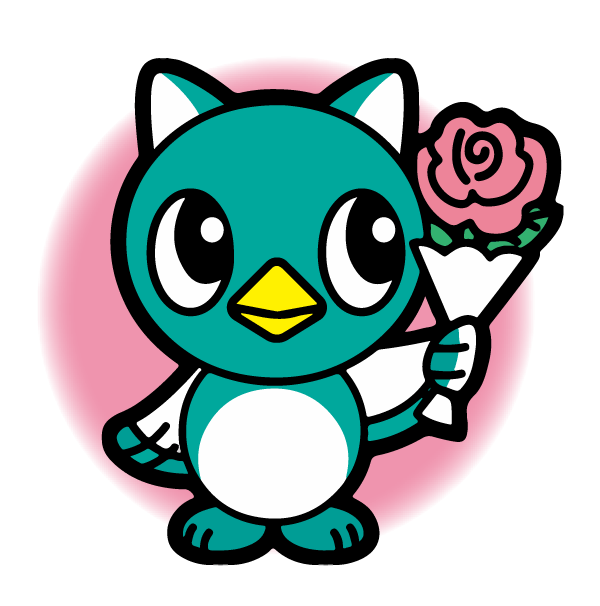 規格　　　① カラー２Lサイズ　(１２７mm×１７８mm)。写真を所定場所に添付し、必要事項を記入のうえ提出。募作品は１団体３点まで。（ 花壇 作業風景 集合  の各１点）応募団体が令和3年に撮影した作品。発表　　　入賞作品は当公社ホームページに掲載することで発表に代える。入賞　　　１０点程度を選定（うち1点を最優秀賞とします。）　その他留意事項　応募者は被写体に係る肖像権等の権利に配慮して下さい。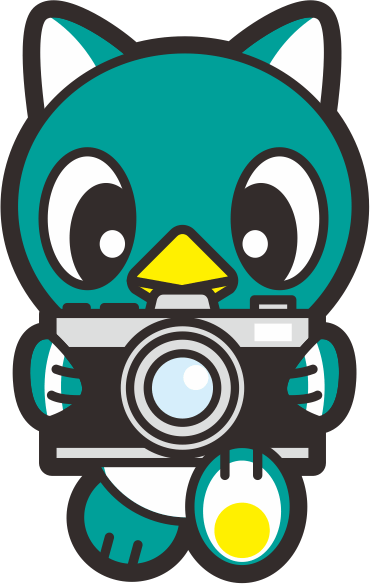 花を接写した作品は受付不可とします。（花壇の写真とわかるものを受付ます）応募された作品についてはお返しいたしません。④ 作品は、緑化啓発のための各種資料等に使わせていただくことがあります。題　　　名題　　　名NO.撮影場所（住所・地名等）撮影場所（住所・地名等）撮影年月日令和　　　　年　　　　月　　　　日頃令和　　　　年　　　　月　　　　日頃令和　　　　年　　　　月　　　　日頃作品のアピールポイント・説明等作品のアピールポイント・説明等住　　　所住　　　所電話番号電話番号（　　 　）（　　 　）フリガナメールアドレスメールアドレスメールアドレスメールアドレスメールアドレス団体名